Lesson 18: Comparemos sin multiplicarStandards AlignmentsTeacher-facing Learning GoalsRecognize that the product of a fraction and a whole number is less than, equal to, or greater than the whole number when the fraction is correspondingly less than, equal to, or greater than 1.Student-facing Learning GoalsComparemos expresiones sin evaluarlas.Lesson PurposeThe purpose of this lesson is for students to compare the size of a product to the size of one factor on the basis of the size of the other factor.In this lesson, students continue to compare the size of a product to the size of one of the factors based on the size of the other factor. They also continue to represent these comparisons on the number line. In this lesson there is no longer a context and students interpret the number line diagram in situations where both factors are fractions. Just as they observed in previous lessons, the size of a number becomes greater when multiplied by a fraction greater than 1 and smaller when multiplied by a fraction less than 1. In the next lesson, students will work toward giving a general explanation for these patterns.Access for: Students with DisabilitiesRepresentation (Activity 1) English LearnersMLR7 (Activity 2)Instructional RoutinesNotice and Wonder (Warm-up)Lesson TimelineTeacher Reflection QuestionIt is important that students convince themselves that mathematics makes sense. Today, students were noticing patterns and determining whether or not the patterns were generalizable. In what ways did each of your students convince themselves that mathematics makes sense?Cool-down(to be completed at the end of the lesson)  5minAfirmaciones de comparaciónStandards AlignmentsStudent-facing Task StatementEl número N se muestra en la recta numérica.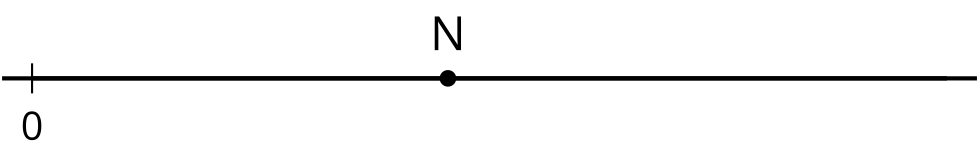 Ubica y marca  en la recta numérica.¿ es menor que, igual a o mayor que N? Explica cómo lo sabes.Student ResponsesSample responses: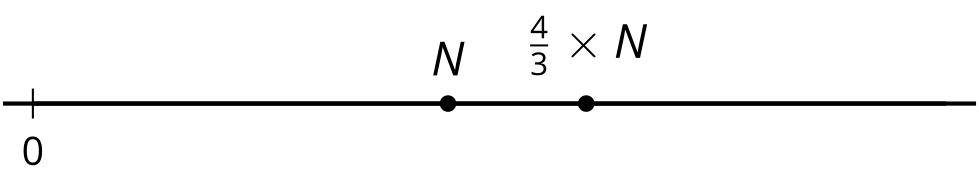  because it is to the right on the number line. It is N and then an extra  of N. Addressing5.NF.B.5.aWarm-up10 minActivity 115 minActivity 220 minLesson Synthesis10 minCool-down5 minAddressing5.NF.B.5.a